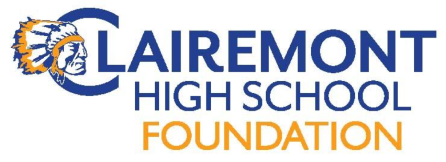 December 10,  2019/ 7:00 pm Bay Hill Tavern AttendeesColleen Kleege, Lynne Bonenberger, Chris Herndon, Katie Simas, Jason Payne,  Paula Cunningham, Mary Jane Smith, Heidi FultonCall to Order: 6:99pm Meeting Minutes for November 12,  2019 : Colleen made a motion to approve and Heidi  seconded. All approved.            Foundation Reports:Treasurer: Bank Balance $61244.84. Foundation general fund $11,548.59. One check to Gary Jenkins for Robotics $1458.35, One check to BSN Sports for (?) for $774.28.  Boys and Girls water polo grant for $250 (approved 11/12) to support their fundraising campaign for shot clocks will be divided evenly between both accounts.   Coach Joey requested Payment Authorization of $3169.73 to pay for new shot clocks.  $1584.87 will be deducted equally from both accounts , leaving the Boys Water Polo with a negative balance.  Fundraising: Winter Walk on December 19, 2019 needs to be rethought as a fundraising event.  Will work more closely with ASB to have our events align with theirs. Hospitality: Staff coffee for December 6th.Grant/Sponsorship Requests: Girl’s Waterpolo  requested Sponsorship for fundraising efforts: merchandis sales, home game snack bar, dinner nights, skate night, direct ask campaign Jason made a motion and Katie seconded. All approved.  Rebecca Aubery requested a Grant for $150 for pizza and salad for Staff Secret Santa Party. Jason  made a motion and Katie seconded. All approved.  New Business: Spring Fling date has been changed to May 16Meeting adjourned at 7:30 Colleen moved and Jason secondedNext Meeting Date: January 10, 2020 Minutes submitted by Colleen Kleege